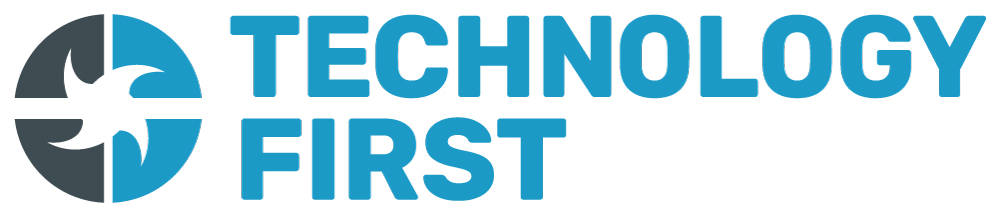 Technology First Scholarship ApplicationApplication Requirements, Deadlines, Interview, and AwardComplete Applications must include:A PDF copy of your transcript(s)or official college documentation of your GPA. Documents will be accepted that are printed directly from your on-line college portal. If you have credit hours from multiple colleges please provide a PDF copy of all college transcripts. A complete PDF of all transcripts.A letter of recommendation from your college/university faculty on college letterhead or a recommendation from a current or former employer.This application with all questions answered.Applications must be submitted in the required format. Incomplete applications or applications not submitted in the mandated format will be rejected without review.Application Submission:Faculty and supervisors must send their recommendation letters via email directly to Technology First (see addresses below.)  Complete applications including letters and transcripts must be received by 5:00 pm on the 4th Friday of March for the application to be considered.Please submit applications and letters electronically to scholarships@technologyfirst.orgInterview:Students must be available for a short interview with the selection committee.  If we received a completed application and you are a finalist for the scholarship, someone will email you to set up your time slot.Students must be early or on-time for their interview or they will forfeit their interview slot and will be disqualified. In case of an emergency, please call the Technology First office at 937-229-0054. Possible interview questions to prepare you:What is it that you enjoy about IT or the technology industry? Why are you interested in pursuing this career field? What are your career goals? Where do you see yourself in 5-10 years?What activities are you involved in outside of your studies? How do you manage your time between studying and these activities, specifically what techniques to you use? Plans to stay in Ohio, Dayton region?Would you like to play a leadership role in the IT field in your future career? If so, what type of role would you like to play, and why?Why do you deserve this scholarship? What distinguishes you from the other prospective scholarship recipients?Award:Selected students will be notified by email within a week of their interview.  Technology First Scholarship ApplicationCareer Objectives:
Please answer each of these two questions in 150 words or less.The IT Career Field Why are you interested in pursuing a career in information technology? What focus area within information technology is of most interest to you? Why? What plans do you have (if any) for after graduation? What career opportunities have you considered in the Southwest Ohio?College TuitionHow have you paid for your college tuition?  Examples could include: parents, financial aid, academic scholarship, a part-time or full-time job. Work Experience
Please list up to three work experiences including IT-related internships or co-ops.Work Experience Dates employed:  ___________________________________________Place of employment:  _______________________________________Position or title:  Please describe your position or duties in 250 words or less:  Work Experience Dates employed:  __________________________________________Place of employment:  ______________________________________Position or title:  Please describe your position or duties in 250 words or less:Work Experience Dates employed:  _______________________________________Place of employment:  __________________________________Position or title:  Please describe your position or duties in 250 words or less:Leadership
Please list up to three experiences that you have been in a leadership or volunteer / service role.Leadership/Service Experience Dates:  _______________________________Organization involved:  _____________________________Please describe this experience in 250 words or less:Leadership/Service Experience Dates:  ___________________________Organization involved: ____________________________Please describe this experience in 250 words or less: Leadership/Service Experience Dates:  _____________________________Organization involved:  ___________________________Please describe this experience in 250 words or less:  QualificationsMust have at least sophomore standing (30 semester hours) at his/her respective university or college and currently be enrolled as an undergraduate student as defined by the applicant’s institution. Students with previous completed undergraduate or graduate degrees are not eligible.Must be able to prove that his/her major’s relation to the information technology field.  Approved majors include but are not limited to the following:  computer systems, computer science, computer information systems, management information systems, and industrial/computer engineering.Must have a minimum cumulative GPA of 3.0 and a minimum major GPA of 3.25 on a 4.0 scale at the date of submission.Must have a strong interest in pursuing an IT career in Southwest Ohio or the Tri-State area.Must be a permanent resident of or attend a North Central accredited degree-granting college within the Southwest Ohio region including Adams, Brown, Butler, Champaign, Clark, Clermont, Clinton, Darke, Greene, Hamilton, Logan, Miami, Montgomery, Preble, Shelby and Warren counties.Must have a graduation date at least one year from scholarship interviews. Interviews are typically scheduled in the first week of April.Financial need, character, and personal work ethic will be important selection criteria. Name:Current Address:Permanent Address:Phone number(s):E-mail:College / University:Student ID#Current standing (ex. junior):Credit hours completed as of January 1, 2022:Expected graduation date:Major:Cumulative GPA:Major GPA: